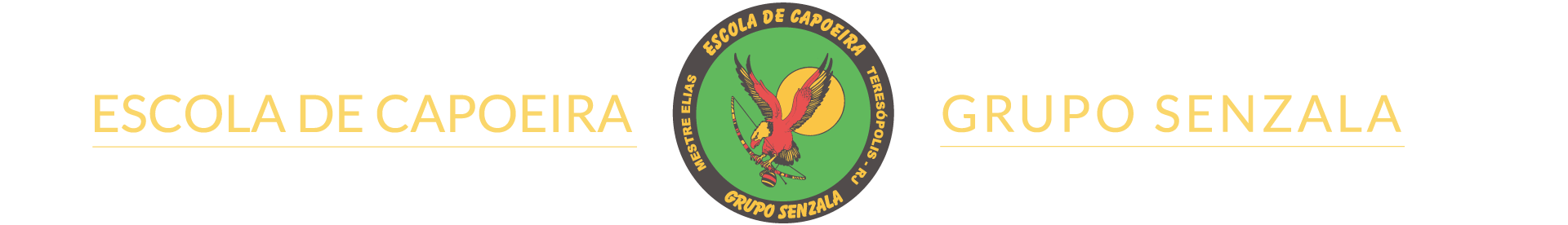 LETTRE DE DECHARGEActivité Sportive CAPOEIRASAISON 2023/2024
Décharge médicale pour la pratique de la capoeira (en cas d’absence de certificat médical de non 
contre-indication à la pratique de l’activité)En vue de mon inscription ou celle de mon enfant à l’association Capoeira St Germain :Je soussigné(e) (nom, prénom) ……………………………...………………………………………………………….…. 
Demeurant à (Adresse) ………………………………………………………………………………………………...………. 
(A remplir pour les mineurs :Agissant en qualité de (père ou mère) (1), de (mon fils ou ma fille) (1) (nom, prénom)
………………………………………………………………………………………………...……….....................................)
Certifie sur l’honneur qu’à ma connaissance, (je ou mon enfant)(1)  ne présente pas de contre-indication à la pratique de la capoeira.Lu et approuvé le 
Signature(1) Rayer la mention inutile si nécessaire